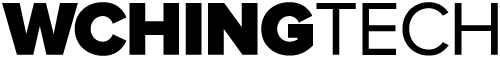 CRM Management System
客戶關係管理系統* 本系統項目將開發「兩個」手機應用程式 (即 Android 和 iOS) 以及「一個」網頁版。* 兩個手機應用程式將會由申請人獨立擁有及只供公司內部使用，因此開發後「不會」在 Apple Store 和 Google Play 上面發佈。程式開發後將提供應用程式下載網址，可於手提電話直接下載安裝使用。服務/產品描述系統設計/設置/登錄功能系統設計/設置/登錄功能系統設計/設置/登錄功能系統設計/設置/登錄功能UI/UX  設計- 移動應用程序的 UI/UX 設計
- 線框圖設計
- 乾淨和用戶友好的佈局和簡單的體驗 數據庫結構設計與創建 - 用於移動應用程序和管理平台的數據庫設計所有平台的多語言支持 - 提供繁體,  簡體,  英文三種語言登錄功能- 屏幕登錄頁面設計及設置
- 支援用戶帳號和密碼登錄
- 忘記密碼處理
- 逾時未操作者自動登出功能(網頁版)系統基本功能 (可於 Android / iOS / 網頁版同時使用) 系統基本功能 (可於 Android / iOS / 網頁版同時使用) 系統基本功能 (可於 Android / iOS / 網頁版同時使用) 系統基本功能 (可於 Android / iOS / 網頁版同時使用) 用戶會議安排- 創建/編輯/刪除多個記錄
備忘錄功能- 創建/編輯備忘錄內容/待辦事情
- 以列表方式顯示
- 更改狀態說明/執行階段
- 按時提醒功能日曆功能增設/編輯/刪除/查看行程紀錄
- 行程起始及完結時間- 備忘錄關鍵字搜索和排序功能- 數據列表中進行關鍵詞搜索
- 按數據列表顯示的結果- 彈性排序/分類通知- 透過不同作業工具接收通知部門管理審批功能
- 建立待審批文件
- 待審批通知
- 自動批核
- 審批結果顯示電郵設定- 編輯電郵- 設定接收電郵推廣客戶關係管理功能 CRM客戶關係管理功能 CRM客戶關係管理功能 CRM客戶關係管理功能 CRM可於 Android / iOS / 網頁版同時使用可於 Android / iOS / 網頁版同時使用可於 Android / iOS / 網頁版同時使用可於 Android / iOS / 網頁版同時使用業務機會管理- 創建/編輯/刪除業務
- 工作階段
- 業務狀態設定銷售目標- 銷售目標- 公司目標/個人目標（每月/每年）客戶管理系統- 創建/編輯/刪除聯繫人- 記錄聯絡方法- 分類為「個人」/「公司」擁有- 共享客戶資訊- 內部備註及近期活動- 各種模版應用- 創建/編輯/刪除客戶列表產品行銷- 創建/編輯/刪除產品類別- 創建/編輯/刪除產品- 增設有關產品的描述(客戶要求、預算)- 設有「最高價格」及「最低價格」預算範圍Android / iOS 獨有專屬功能Android / iOS 獨有專屬功能Android / iOS 獨有專屬功能Android / iOS 獨有專屬功能PDF簽名功能- 導入/編輯 PDF 文件
- 電子簽名
- WhatsApp /電子郵件等分享 PDF 文件部門主管批核審批功能- 建立待審批文件- 待審批通知- 自動批核- 審批結果顯示網頁版獨有專屬功能網頁版獨有專屬功能網頁版獨有專屬功能網頁版獨有專屬功能用戶資料顯示- 受僱形式- 年假數目- 使用權限圖像化功能- 以列表/圖標形式通知功能- 過往使用痕跡產品管理系統創建/編輯/刪除產品類別- 商品/產品分類或創建類別- 「產品」添加(資料，類別)- 制定「最低價格」及「最高價格」預算- 支援Excel、XLS檔案導入- 篩選、排序及搜尋功能- 報價單儀表板捷徑鍵銷售目標管理- 銷售目標- 銷售金額- 儀表板- 資料修改- 公司/個人目標業務機會管理系統- 業務進行階段- 結束日期及分配對象- 主要階段分析選項：最初洽談、需求分析、建議、協商、成功- 記錄細節(最初洽談合額、成功可能性、預計結束日期)- 業務機階段/狀態- 儀表板(業務名稱、限期)- 添加/創建筆記- 「客戶管理系統」、「產品管理系統」